2018年行銷傳播傑出貢獻獎_作品報名表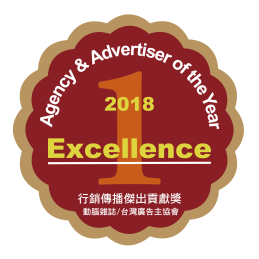 【年度傑出OOH服務公司】報獎公司名稱報獎聯絡人資料報獎聯絡人資料報獎聯絡人資料報獎聯絡人資料姓名部門/職稱連絡電話E-mail具體事蹟具體事蹟具體事蹟具體事蹟經營與績效表現（說明在經營與績效的具體表現或營收成長幅度、新變革、媒體購買能力等）（說明在經營與績效的具體表現或營收成長幅度、新變革、媒體購買能力等）（說明在經營與績效的具體表現或營收成長幅度、新變革、媒體購買能力等）策略思考能力（說明協助客戶提供前端的策略思考與洞察客戶需求的表現能力等）（說明協助客戶提供前端的策略思考與洞察客戶需求的表現能力等）（說明協助客戶提供前端的策略思考與洞察客戶需求的表現能力等）OOH創意與創新表現（說明如何應用媒體創意與創新來表現品牌、商品及服務，請舉案例）（說明如何應用媒體創意與創新來表現品牌、商品及服務，請舉案例）（說明如何應用媒體創意與創新來表現品牌、商品及服務，請舉案例）OOH研究技術與應用（說明針對媒體特性的研究分析與技術運用能力）（說明針對媒體特性的研究分析與技術運用能力）（說明針對媒體特性的研究分析與技術運用能力）客戶穩定與推薦（與客戶之間擁有長期年約關係，以及如何維持，客戶推薦：列舉公司職稱與客戶姓名或提交推薦函）（與客戶之間擁有長期年約關係，以及如何維持，客戶推薦：列舉公司職稱與客戶姓名或提交推薦函）（與客戶之間擁有長期年約關係，以及如何維持，客戶推薦：列舉公司職稱與客戶姓名或提交推薦函）備註備註備註備註應繳資料如未盡齊全，籌備會將主動聯絡參賽者補齊資料。本表以五頁為限，超出不予使用。此表請以PDF檔案格式繳交，檔案限15MB。請以報獎公司_獎項類別_獎項名稱作為檔名。 Ex動腦雜誌_整合行銷獎_39周年campaign如有補充簡報也請以PDF檔案格式呈現（限15MB）。請於規定的作品上傳時間內(10/3-10/12)上傳此作品報名表，及其他作品簡報、照片、影片等補充資料。應繳資料如未盡齊全，籌備會將主動聯絡參賽者補齊資料。本表以五頁為限，超出不予使用。此表請以PDF檔案格式繳交，檔案限15MB。請以報獎公司_獎項類別_獎項名稱作為檔名。 Ex動腦雜誌_整合行銷獎_39周年campaign如有補充簡報也請以PDF檔案格式呈現（限15MB）。請於規定的作品上傳時間內(10/3-10/12)上傳此作品報名表，及其他作品簡報、照片、影片等補充資料。應繳資料如未盡齊全，籌備會將主動聯絡參賽者補齊資料。本表以五頁為限，超出不予使用。此表請以PDF檔案格式繳交，檔案限15MB。請以報獎公司_獎項類別_獎項名稱作為檔名。 Ex動腦雜誌_整合行銷獎_39周年campaign如有補充簡報也請以PDF檔案格式呈現（限15MB）。請於規定的作品上傳時間內(10/3-10/12)上傳此作品報名表，及其他作品簡報、照片、影片等補充資料。應繳資料如未盡齊全，籌備會將主動聯絡參賽者補齊資料。本表以五頁為限，超出不予使用。此表請以PDF檔案格式繳交，檔案限15MB。請以報獎公司_獎項類別_獎項名稱作為檔名。 Ex動腦雜誌_整合行銷獎_39周年campaign如有補充簡報也請以PDF檔案格式呈現（限15MB）。請於規定的作品上傳時間內(10/3-10/12)上傳此作品報名表，及其他作品簡報、照片、影片等補充資料。